 Protection de vos données personnellesLes données recueillies dans ce formulaire (Nom, prénom, sexe, nationalité, date et lieu de naissance, numéro de registre national, coordonnées téléphoniques et postales, numéro de compte en banque, handicap éventuel, statut marital, données du conjoint, composition de ménage, diplômes, historique professionnel, informations relatives au précompte professionnel, informations relatives au statut professionnel de l’éventuel conjoint, informations relatives à l’organisation journalière du travail du futur employé, ainsi que celles contenues dans les pièces annexes (copies de justificatifs) sont enregistrées dans des fichiers papier et informatiques par l’Administration des ressources humaines de l’Université de Liège afin d’assurer le suivi administratif et financier de la relation de travail ; de gérer le développement personnel et la carrière, y compris les formations et les droits à la pension, du futur employé ; de se conformer aux règles de gouvernance et aux procédures internes de l’Université de Liège, y compris les contrôles internes, la politique de santé et sécurité au travail, les enquêtes de satisfactions salariés et toutes autres enquêtes ou audit.Ces données seront conservées pendant 75 ans à partir de la date de naissance de l’employé. Elles seront traitées sur la base des obligations légales définies par les règlementations relatives au contrat de travail ou au statut, et aux obligations de l’employeur en matière de sécurité sociale, de fiscalité, d’assurances et de pension.Ces données ne seront pas transmises à des tiers, sauf dans les cas et selon les modalités prévues par les réglementations, ou sur la base de votre consentement préalable.Conformément aux dispositions du Règlement Général sur la Protection des Données (UE 2016/679) et de la loi du 30 juillet 2018 relative à la protection des personnes physiques à l'égard des traitements de données à caractère personnel, vous pouvez exercer vos droits relatifs à ces données à caractère personnel (droit d’accès, de rectification, d’effacement, à la limitation, à la portabilité et d’opposition) en contactant votre gestionnaire administratif ou, à défaut, le Délégué à la Protection des Données de l’ULiège (dpo@uliege.be – Monsieur le Délégué à la Protection des Données, Bât. B9 Cellule « GDPR », Quartier Village 3, Boulevard de Colonster 2, 4000 Liège, Belgique). Vous disposez également du droit d’introduire une réclamation auprès de l’Autorité de protection des données (https://www.autoriteprotectiondonnees.be, contact@apd-gba.be). Documents à fournir obligatoirement :Une copie recto-verso de la carte d’identité ou passeport pour les non-belgesDocuments justificatifs concernant tout handicap de 66% ou plus dans la familleEn fonction de votre statut marital, copie de l'acte de mariage, déclaration de cohabitation, acte de décès, de divorce, déclaration de séparationCopie des diplômes de l’enseignement supérieur ou attestation de réussite (diplôme principal + doctorat)Curriculum vitae pour les conventions de rechercheAttestations d’emplois antérieurs si services prestés dans des établissements relevant du secteur public ou dans des ASBL financées par le secteur public (fournir les statuts de l’ASBL) avec la mention du nombre d’heures prestées, de la date de début et de fin, la fonction exercée, le caractère rémunéré ou pas.Attestation de pécule de vacances du dernier employeur

Partie à compléter par l’agent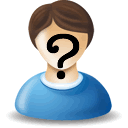 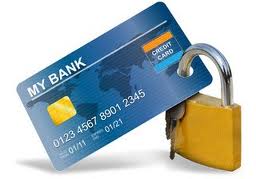 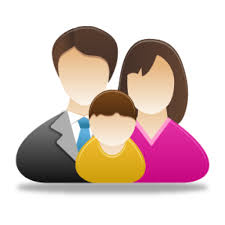 Composition de ménageEnfants Autre(s) personne(s) fiscalement à votre charge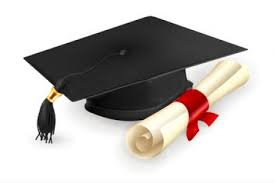 Etudes et diplômes obtenus 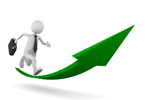 Emplois occupés depuis la fin des études (tous, y compris 
à l’Université)Pour les travailleurs à temps partiel : Exercez-vous d’autres activités à l’Université ou en dehors de l’Université? 		  oui		nonSi oui, lesquelles :      Pour le personnel scientifique : Avez-vous résidé ou travaillé à l'étranger pendant un an ou plus ces 3 dernières années ?		  oui		nonSi oui, merci de préciser (Pays, Période):      

DÉCLARATIONPrécompte professionnel – Attribution de la réduction pour charges de famille	Pas de personnes à charges fiscalementJe soussigné (NOM et Prénom)            Numéro national ou date de naissance :      Déclare ne pas être concerné par cette réglementation en matière de précompte professionnel pour l’attribution des réductions pour charges de famille.Date :      	Signature :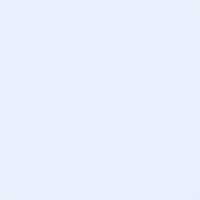 	Personnes à charge fiscalementRéservé au conjoint qui renonce aux réductionsJe soussigné (NOM, Prénom, adresse)            	Numéro national ou date de naissance :      déclare, pour l’application de la réglementation en matière de précompte professionnel, me désister du bénéfice des réductions pour charges de famille et opte pour que ces réductions soient accordées à mon conjoint :(NOM, Prénom)            Je déclare porter cette décision à la connaissance du ou des débiteur(s) de mes revenus professionnels.Nom et adresse du ou des débiteur(s) précité(s) :Date :      	Signature : Réservé au conjoint qui opte pour les réductionsJe soussigné (NOM, Prénom)            Numéro national ou date de naissance :      opte, en ce qui concerne l’application de la réglementation en matière de précompte professionnel, pour l’attribution des réductions pour charges de famille.
Nombre de personne(s) à charge :      Date :      	Signature :
DéclarationAllocation de foyer – Désignation du/de la bénéficiaireDéclare sur l’honneur :que les conjoints ou cohabitants au cas où ils bénéficient d’un traitement égal, ont décidé de commun accord que le membre du personnel qui introduit cette demande sera le/la bénéficiaire de l’allocation de foyer ;que les renseignements précités sont sincères et exacts ;qu’il/elle communiquera immédiatement toute modification aux rubriques ci-dessus de même que tout changement d’état civil au moyen d’une nouvelle déclaration établie selon le même modèle.Fait à      	, le      	
Signature de l’agent : Partie à compléter par le responsable	Toutes les mentions sont OBLIGATOIRES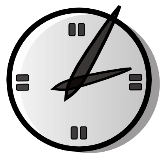 Date :      	Signature du responsable :[Possibilité d’insérer un fichier image]Nom (de jeune fille pour les femmes mariées) :Prénoms  (tous) :Sexe : M         FNationalité :Date de naissance :Lieu de naissance :Numéro de registre national :GSM :     /     Adresse mail privée :     @     Domicile :Rue et numéro :     ,    BoîteDomicile :Code postal : Localité :Domicile :PaysNuméro de compte bancaire (IBAN) :Code BIC/SWIFT (si compte étranger) :Êtes-vous handicapé(e) à 66 % ou plus*?	oui		nonStatut maritalStatut maritalDateDateDate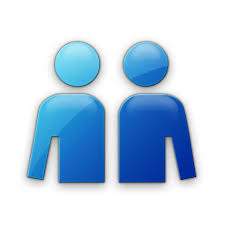 	Célibataire	Célibataire	Marié(e)	Marié(e)le      le      le      	Cohabitant(e)	Cohabitant(e)le      le      le      	Cohabitant(e) légal	Cohabitant(e) légalle      le      le      	Veuf(ve)	Veuf(ve)le      le      le      	Divorcé(e)*	Divorcé(e)*le      le      le      	Séparé(e) judiciairement	Séparé(e) judiciairementle      le      le      	Marié(e) mais séparé(e) de fait	Marié(e) mais séparé(e) de faitle      le      le      
Si vous êtes marié(e) ou cohabitant(e) légal(e) :
Si vous êtes marié(e) ou cohabitant(e) légal(e) :
Si vous êtes marié(e) ou cohabitant(e) légal(e) :
Si vous êtes marié(e) ou cohabitant(e) légal(e) :
Si vous êtes marié(e) ou cohabitant(e) légal(e) :
Si vous êtes marié(e) ou cohabitant(e) légal(e) :
Si vous êtes marié(e) ou cohabitant(e) légal(e) :
Si vous êtes marié(e) ou cohabitant(e) légal(e) :
Si vous êtes marié(e) ou cohabitant(e) légal(e) :Nom du conjoint :Prénom du conjoint :Prénom du conjoint :Prénom du conjoint :Prénom du conjoint :Lieu de naissance 
du conjoint :Date de naissance 
du conjoint :Date de naissance 
du conjoint :Date de naissance 
du conjoint :Date de naissance 
du conjoint :
Profession du conjoint / cohabitant : 
Profession du conjoint / cohabitant : 
Profession du conjoint / cohabitant : 
Profession du conjoint / cohabitant : 
Profession du conjoint / cohabitant : 
Profession du conjoint / cohabitant : 
Profession du conjoint / cohabitant : 
Profession du conjoint / cohabitant : 
Profession du conjoint / cohabitant : 	travailleur indépendant 	agent des services publics 	contractuel 	étudiant	travailleur indépendant 	agent des services publics 	contractuel 	étudiant	travailleur indépendant 	agent des services publics 	contractuel 	étudiant	pensionné(e) 	sans profession	chômeur	autre : 	     	pensionné(e) 	sans profession	chômeur	autre : 	     	pensionné(e) 	sans profession	chômeur	autre : 	     	pensionné(e) 	sans profession	chômeur	autre : 	     	pensionné(e) 	sans profession	chômeur	autre : 	     	pensionné(e) 	sans profession	chômeur	autre : 	     A-t-il des revenus propres (salaire, pension, mutuelle, ...)? 		oui		nonVotre conjoint / cohabitant est-il handicapé(e) à 66 % ou plus?		oui		nonA-t-il des revenus propres (salaire, pension, mutuelle, ...)? 		oui		nonVotre conjoint / cohabitant est-il handicapé(e) à 66 % ou plus?		oui		nonA-t-il des revenus propres (salaire, pension, mutuelle, ...)? 		oui		nonVotre conjoint / cohabitant est-il handicapé(e) à 66 % ou plus?		oui		nonA-t-il des revenus propres (salaire, pension, mutuelle, ...)? 		oui		nonVotre conjoint / cohabitant est-il handicapé(e) à 66 % ou plus?		oui		nonA-t-il des revenus propres (salaire, pension, mutuelle, ...)? 		oui		nonVotre conjoint / cohabitant est-il handicapé(e) à 66 % ou plus?		oui		nonA-t-il des revenus propres (salaire, pension, mutuelle, ...)? 		oui		nonVotre conjoint / cohabitant est-il handicapé(e) à 66 % ou plus?		oui		nonA-t-il des revenus propres (salaire, pension, mutuelle, ...)? 		oui		nonVotre conjoint / cohabitant est-il handicapé(e) à 66 % ou plus?		oui		nonA-t-il des revenus propres (salaire, pension, mutuelle, ...)? 		oui		nonVotre conjoint / cohabitant est-il handicapé(e) à 66 % ou plus?		oui		nonA-t-il des revenus propres (salaire, pension, mutuelle, ...)? 		oui		nonVotre conjoint / cohabitant est-il handicapé(e) à 66 % ou plus?		oui		nonNOMPrénomLieu et date 
de naissanceSexe
(F/M)NationalitéFiscalement à votre charge?Bénéficiaire d’allocations familiales ?Handicapé
66 % ou plus?	oui	non	oui	non	oui	non	oui	non	oui	non	oui	non	oui	non	oui	non	oui	non	oui	non	oui	non	oui	non	oui	non	oui	non	oui	nonNOMPrénomLieu et date de
naissanceSexe
(F/M)NationalitéHandicapé 
66 % ou plus?	oui	non	oui	nonInstitutionIntitulé de l’épreuveDiplôme obtenuSpécifier le niveauAnnée d’obtention 
du diplômeFirme ou organismeDate 
de débutDate 
de finFonction exercée(ouvrier, employé, agent des 
services publics, APE,...)PrestationsTemps plein / temps partiel	Temps plein :	     	 h/sem	Temps partiel :	      h/sem	Temps plein :	     	 h/sem	Temps partiel :	      h/sem	Temps plein :	     	 h/sem	Temps partiel :	      h/sem	Temps plein :	     	 h/sem	Temps partiel :	      h/sem	Temps plein :	     	 h/sem	Temps partiel :	      h/sem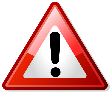 Pour le Personnel Administratif, Technique et Ouvrier uniquementMembre du personnel qui introduit la demande (vous-même)Membre du personnel qui introduit la demande (vous-même)Nom :      Prénom :      A compléter si le conjoint ou la personne cohabitant travaille dans le secteur publicInformation concernant le conjoint ou la personne cohabitanteA compléter si le conjoint ou la personne cohabitant travaille dans le secteur publicInformation concernant le conjoint ou la personne cohabitanteNom :Prénom :Date de naissance :Dénomination du service public qui l'occupe :Adresse du service public qui l'occupe :Grade :Traitement annuel brut à 100 %  :Si le conjoint ou le cohabitant ne travaille pas dans le secteur public, 
cocher la case correspondante Information concernant le conjoint ou la personne cohabitante  Secteur privé  Indépendant  Chômage  Autre :      ResponsableNom :       	Prénom :      Dénomination du service :Téléphone du responsable :Source de financement : BO 	  Prestations extérieuresType de contrat : Employé :     PATO  ou    Scientifique Ouvrier APE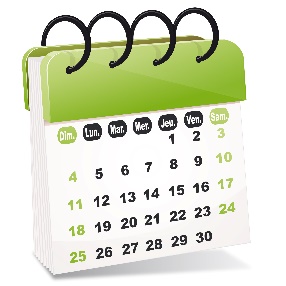 Période d’engagement    Indéterminée, à partir du      .    Déterminée, du       au      .    En remplacement de      , 
qui se trouve dans l’impossibilité d’exécuter son contrat pour cause de      .Calendrier et horaire des prestationsCalendrier et horaire des prestationsCalendrier et horaire des prestationsCalendrier et horaire des prestationsCalendrier et horaire des prestationsJourMatinAprès-midiLundide 	       à 	     de 	       à 	     Mardide 	       à 	     de 	       à 	     Mercredide 	       à 	     de 	       à 	     Jeudide 	       à 	     de 	       à 	     Vendredide 	       à 	     de 	       à 	     Samedide 	       à 	     de 	       à 	     Dimanchede 	       à 	     de 	       à 	      Cet horaire correspond à un régime de travail : 

  temps plein    temps partiel, soit       heures/semaine  Cet horaire correspond à un régime de travail : 

  temps plein    temps partiel, soit       heures/semaine  Cet horaire correspond à un régime de travail : 

  temps plein    temps partiel, soit       heures/semaine  Cet horaire correspond à un régime de travail : 

  temps plein    temps partiel, soit       heures/semaine  Cet horaire correspond à un régime de travail : 

  temps plein    temps partiel, soit       heures/semaine Description des tâches à accomplirResponsable qui valide les jours de congésNom :       	Prénom :      Conditions particulièresConditions particulièresDéplacements en Belgique	oui		nonDéplacement à l’étranger	oui		nonAutres :Mesures particulières de sécurité et de salubrité à respecterMesures particulières de sécurité et de salubrité à respecterTravail sur écran :	oui		nonAutres :N° de téléphone attribué à l'agent N° de téléphone attribué à l'agent OTP qui prend en charge la rémunérationOTP qui prend en charge la rémunérationNuméro :Intitulé :